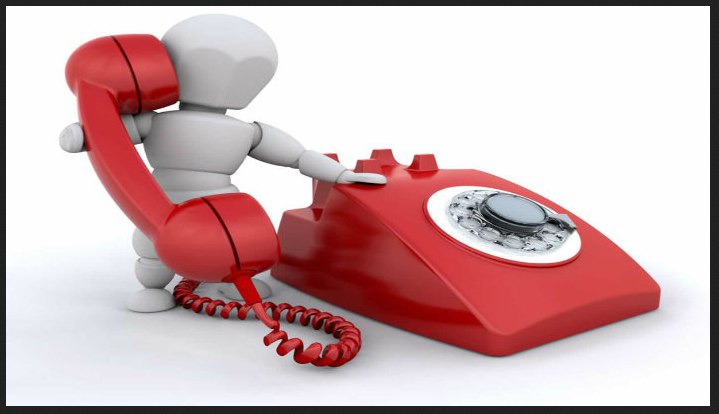 НЕ ВЫПЛАЧИВАЮТ ЗАРАБОТНУЮ ПЛАТУ – ЗВОНИ!Уважаемые жители Темрюкского района о фактах невыплаты заработной платы информируйте по телефонам «горячих линий»:государственной инспекции труда в Краснодарском крае –8-861-991-09-55,министерства экономики Краснодарского края – 8-861-270-70-50,министерства труда и социального развития Краснодарского края – 8-861-252-33-15,центров занятости населения Темрюкского района – 8-861-48-5-47-17.